Подготовка за четврта писмена работа 213.05.2020Домашните да се испратат на меил ljiljanamileska@yahoo.com напишани на лист од тетратка и секој лист да е потпишан со име и презиме и одделение најдоцна до 15.05.2020.1. Плоштината на триаголникот е _____________2. Паралелограм има плоштина 43,4 , а висината е 28mm. Одреди ја должината на страната кон која е спуштена висината.3. Плоштината на трапезот е ________________ .4. Пресметај ја плоштината на обоениот дел од фигурата.5. Пресметај ја плоштината на фигурата.6. Пресметај ја плоштината на обоениот дел од фигурата.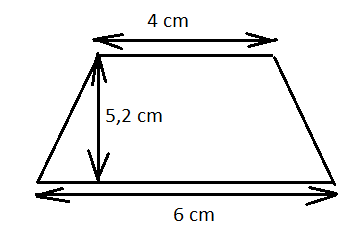 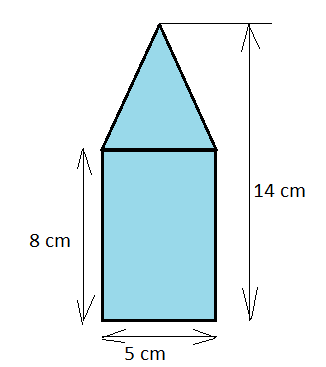 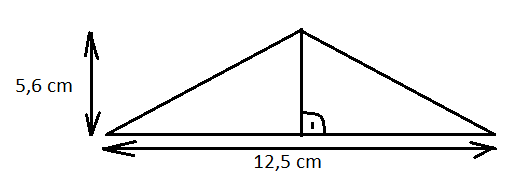 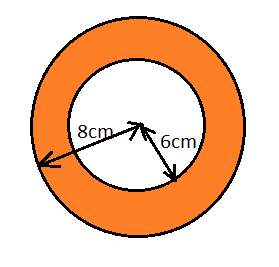 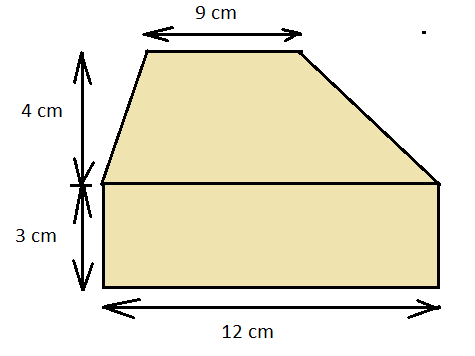 